Homework Grid - Remember to colour in the grids when the tasks are completed Week beginningFamily ActivityFamily ActivityOther Activities19th AugustSpelling 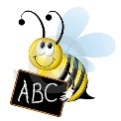 Maths 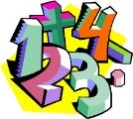  Reading 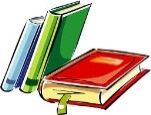  Reading As you travel around Dundee, take pictures or notes about the different styles of buildings. Can you find a stone built building? A brick building? A wooden building?As you travel around Dundee, take pictures or notes about the different styles of buildings. Can you find a stone built building? A brick building? A wooden building?Make a collage using natural materials such as leaves, twigs, bark and stones.  It can be a picture of anything you like.26th AugustSpelling Maths  Reading  Reading As you travel around Dundee, take pictures or notes about the different styles of buildings. Can you find a stone built building? A brick building? A wooden building?As you travel around Dundee, take pictures or notes about the different styles of buildings. Can you find a stone built building? A brick building? A wooden building?Learn one of your times tables off by heart each week.  Get an adult at home to test you on it.1st OctoberSpelling Maths Reading Reading Make a model or plan of your own home.  Include as much detail and be as accurate as you can.  Try to make it look like your own home if you are making a model.Make a model or plan of your own home.  Include as much detail and be as accurate as you can.  Try to make it look like your own home if you are making a model.Write out all the letters of the alphabet, upper and lower case and decorate them to make a pretty poster.7th OctoberSpelling Maths  Reading  Reading Make a model or plan of your own home.  Include as much detail and be as accurate as you can.  Try to make it look like your own home if you are making a model.Make a model or plan of your own home.  Include as much detail and be as accurate as you can.  Try to make it look like your own home if you are making a model.Can you find out where the oldest existing building in Dundee is?  Write a short report on its history including some pictures.Pupil CommentPupil CommentPupil CommentPupil CommentParent/ Carer Comment and signatureParent/ Carer Comment and signatureParent/ Carer Comment and signatureTeacher CommentTeacher Comment